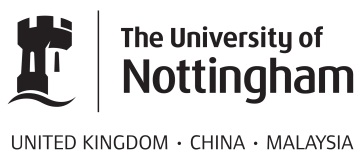 Student Application FormUniversity of Nottingham, Faculty of Arts Digital Transformations Hub PhD ScholarshipFor students studying for a PhD within the Faculty of Arts, University of Nottingham. University of Nottingham closing date for submission: 5pm, 2nd Aug 2024.1:	Name of applicant 2:	Residency status 3:	Professional Experience that is relevant to this application 4:	The Faculty of Arts Department for which you study / hold an offer.5: Personal StatementEmail completed application form to Matt.Davies@nottingham.ac.uk by 5pm on 2nd Aug 2024.Please note: The successful recipient must be holding a conditional or unconditional offer to study for a PhD within the Faculty of Arts, University of Nottingham with an entry date by 1st October 2024.TitleForenameForenameMiddle name(s)SurnamePrevious Name (if any)Previous Name (if any)Male/FemaleDate of Birth (dd/mm/yyyy)Contact Phone Number:Contact Phone Number:Contact Phone Number:NationalityNationalityNationalityPlease state the country in which you are normally residentPlease state the country in which you are normally residentPlease state the country in which you are normally residentOn what date did you take up residence there? If since birth please state.On what date did you take up residence there? If since birth please state.On what date did you take up residence there? If since birth please state.How long have you resided there?How long have you resided there?How long have you resided there?Please give below details and the exact dates of any non-holiday periods spent away from your country of normal residence.Please give below details and the exact dates of any non-holiday periods spent away from your country of normal residence.Please give below details and the exact dates of any non-holiday periods spent away from your country of normal residence.Please give below details and the exact dates of any non-holiday periods spent away from your country of normal residence.DatesLocationReasonReasonDates (mm/yy)Dates (mm/yy)Full or part-time ?Employer/Organisation (including location)Status and responsibilitiesFromToFull or part-time ?Employer/Organisation (including location)Status and responsibilitiesSchoolDepartment (if applicable)SupervisorDate on which your PhD will begin.Please use this space to summarise any skills and / or previous experience that you hold which is relevant to the role on offer and tell us why you are interested in working as part of the DTH team. (Total of 500 words). 